Форма типового договора с потребителем (заказчиком)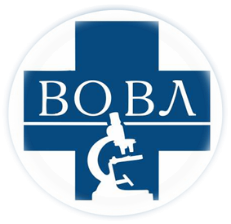 ДОГОВОР № ______на оказание услугг. Воронеж  «__»_________20      годБюджетное учреждение Воронежской области «Воронежская областная ветеринарная лаборатория» (БУВО «Воронежская облветлаборатория»), именуемое в дальнейшем «Исполнитель», в лице Руководителя Сергея Ивановича Косенко, действующего на основании Устава, с одной стороны, и__________________________________________________________________ в лице ______________________________________________________________, действующего на основании ____________________________, именуемое в дальнейшем «Заказчик» с другой стороны, совместно именуемые «Стороны», а по отдельности – «Сторона» заключили настоящий договор о нижеследующем:1. Предмет договора1.1. «Исполнитель» обязуется оказать «Заказчику» следующие виды услуг: работы по проведению инспекции по заявке «Заказчика», в соответствии с установленной областью аккредитации Органа инспекции (далее – «ОИ»), а «Заказчик» - принять оказанные услуги и оплатить их.1.2. Услуги по настоящему Договору выполняются «Исполнителем» при поступлении от «Заказчика» заявки на проведение инспекции (далее – «заявка») с конкретным заданием по оказанию услуг.1.3. Заявка и/или иные сопроводительные документы направляется «Исполнителю» средствами связи, позволяющими установить, от кого она исходит (почтовой связью, электронной почтой), либо нарочным (курьером) в место нахождения «Исполнителя». Заявка является основанием для оказания услуг. Примерная форма заявки содержится на официальном сайте БУВО «Воронежская облветлаборатория» www.voronlab.ru в разделе «Орган инспекции».1.4. Заявка и/или иные сопроводительные документы предоставляется «Исполнителю» и является основанием для проведения расчётов «Заказчика» с «Исполнителем» по оплате оказываемых услуг.2. Обязанности сторон2.1. «Исполнитель» обязуется: 2.1.1. Выполнить работы по проведению инспекции на основании заявки «Заказчика», в соответствии с установленной областью аккредитации ОИ и требованиями нормативно-правовой и нормативно-технической документации, соблюдая при этом сроки выполнения оказания услуг и обеспечивая их качество.2.1.2. Оказать услуги в соответствии с условиями: сроки оказания услуг исчисляются с момента фактического поступления «Исполнителю» заявки, составляют от 3-х до 30-ти рабочих дней, в зависимости от сложности услуг, применяемых методов и загруженности «Исполнителя». В сложных случаях, по согласованию Сторон, срок для оказания услуг может быть продлен. За срочность оказания услуг применяется коэффициент – 2.0. к общей стоимости оказанных услуг.2.1.3.	При выявлении недостатков в предоставленной «Заказчиком» документации, незамедлительно сообщить ему о невозможности выполнения услуг до устранения данных недостатков или нарушений.2.1.4.	В случае невозможности выполнить заявку «Заказчика» в полном объёме по независящим от «Исполнителя» причинам, уведомить «Заказчика» не позднее, чем за 1 (один) рабочий день до даты выдачи результатов оказанных услуг.2.1.5. Результаты оказанных «Исполнителем» услуг оформить в виде экспертного заключения или акта инспекции, составляемого не менее чем в 2 (двух) экземплярах, один из которых выдается «Заказчику», второй хранится у «Исполнителя».2.1.6. Предоставить «Заказчику» экспертное заключение или акт инспекции, акт об оказании услуг и счет-фактуру.2.2. «Заказчик» обязуется:2.2.1.	Для проведения инспекции, учитывая пункт 1.2. Договора, направить «Исполнителю» заявку и/или иные сопроводительные документы.2.2.2. Обеспечить доставку «Исполнителю» необходимой документации и материалов по адресу: 394052, г. Воронеж, ул. Острогожская, д. 69. 2.2.3. Произвести оплату оказываемых «Исполнителем» услуг в соответствии с п. 3.2. Договора и приёмку их результатов в соответствии с условиями Договора.3. Порядок оплаты и расчеты3.1. «Заказчик» оплачивает услуги (работы) по настоящему договору на основании выставленного «Исполнителем» счета.Стоимость оказания услуг (выполнения работ) рассчитывается «Исполнителем» по каждой заявке «Заказчика» с учетом вида, объема, сроков исполнения в соответствии с Прейскурантом цен, действующим на момент поступления заявки к «Исполнителю». «Заказчик» может ознакомиться с Прейскурантом цен «Исполнителя» на сайте: www.voronlab.ru или непосредственно у «Исполнителя». Прейскурант цен не прикладывается к Договору.3.2. Оплата производится «Заказчиком» в следующем порядке: 100% оплата в течение 5 банковских дней со дня выставления «Исполнителем» счета путем перечисления денежных средств на расчетный счет «Исполнителя» или оплата в кассу «Исполнителя» (наличный и безналичный расчет). Обязательства по оплате считаются выполненными с момента поступления денежных средств на расчетный счет «Исполнителя».3.3. Оказание услуг начинается на следующий рабочий день после поступления 100% оплаты счета на расчетный счет или в кассу «Исполнителя». 3.4. Оказанные услуги представляются «Исполнителем» по месту нахождения «Исполнителя» в форме экспертного заключения или акта инспекции. 3.5. Услуги считаются оказанными с момента оформления экспертного заключения или акта инспекции.3.6. После полной оплаты услуг и их оказания «Исполнитель» оформляет и направляет в адрес «Заказчика» акты об оказании услуг. Если в течение десяти дней после направления «Заказчику» акта об оказании услуг, «Исполнитель» не получил подписанные со стороны «Заказчика» оригиналы актов об оказании услуг либо мотивированного отказа от их подписания, акты считаются подписанными в редакции «Исполнителя».4. Ответственность сторон4.1. За неисполнение или ненадлежащее исполнение обязательств по настоящему договору «Исполнитель» и «Заказчик» несут ответственность в соответствии с действующим законодательством РФ и настоящим договором.4.2. Споры, которые могут возникнуть при исполнении условий настоящего договора, стороны будут стремиться разрешать путем переговоров, направления претензий. Срок реагирования на претензии – в срок, указанный в претензии. При недостижении взаимоприемлемого решения спор рассматривается в Арбитражном суде Воронежской области.5. Конфиденциальность, беспристрастность         5.1. Условия настоящего Договора, дополнительных соглашений к нему и иная информация, полученная сторонами в соответствии с Договором, конфиденциальны и не подлежат разглашению.         5.2. Стороны обязуются соблюдать конфиденциальность информации, относящейся к предмету настоящего Договора в течение всего срока его действия, за исключением случаев, когда иное предусмотрено законодательством.5.3. Исполнитель обязуется обеспечивать беспристрастность принятия решений Органом инспекции при выполнении работ по проведению инспекции в течение всего срока действия настоящего Договора.5.4. Если взаимоотношения между Сторонами становятся недопустимой угрозой для обеспечения беспристрастности, выполнение работ по проведению инспекции прекращается.6. Антикоррупционная оговорка6.1. При исполнении своих обязательств по Договору, Стороны, их аффилированные лица, работники или посредники не выплачивают, не предлагают выплатить и не разрешают выплату каких-либо денежных средств или ценностей, прямо или косвенно, любым лицам, для оказания влияния на действия или решения этих лиц с целью получить какие-либо неправомерные преимущества или иные неправомерные цели. При исполнении своих обязательств по Договору, Стороны, их аффилированные лица, работники или посредники не осуществляют действия, квалифицируемые применимым для целей Договора законодательством, как дача/получение взятки, коммерческий подкуп, а также действия, нарушающие требования применимого законодательства и международных актов о противодействии легализации (отмыванию) доходов, полученных преступным путем.6.2. В случае возникновения у Стороны подозрений, что произошло или может произойти нарушение каких-либо положений настоящей Статьи, соответствующая Сторона обязуется уведомить другую Сторону в письменной форме. В письменном уведомлении Сторона обязана сослаться на факты или предоставить материалы, достоверно подтверждающие или дающие основание предполагать, что произошло или может произойти нарушение каких-либо положений настоящей Статьи контрагентом, его аффилированными лицами, работниками или посредниками выражающееся в действиях, квалифицируемых применимым законодательством, как дача или получение взятки, коммерческий подкуп, а также действиях, нарушающих требования применимого законодательства и международных актов о противодействии легализации доходов, полученных преступным путем. После письменного уведомления, соответствующая Сторона имеет право приостановить исполнение обязательств по Договору до получения подтверждения, что нарушения не произошло или не произойдет. Это подтверждение должно быть направлено в течение десяти рабочих дней с даты направления письменного уведомления.6.3. В случае нарушения одной Стороной обязательств воздерживаться от запрещенных в данном разделе действий и/или неполучения другой Стороной в установленный Договором срок подтверждения, что нарушения не произошло или не произойдет, другая Сторона имеет право расторгнуть Договор в одностороннем порядке полностью или в части, направив письменное уведомление о расторжении. Сторона, по чьей инициативе был расторгнут Договор в соответствии с положениями настоящей статьи, вправе требовать возмещения реального ущерба, возникшего в результате такого расторжения.7. Форс-мажор7.1. Стороны освобождаются от ответственности за частичное или полное неисполнение обязательств по настоящему договору, если это неисполнение явилось следствием обстоятельств непреодолимой силы, возникших после заключения договора в результате событий чрезвычайного характера, которые Стороны не могли предвидеть или предотвратить разумными мерами (форс-мажор).8. Заключительные положения8.1. Настоящий договор составлен в 2-х экземплярах, имеющих одинаковую юридическую силу: по одному для каждой из сторон.8.2. Допускается подписание настоящего договора и всех дополнений и изменений к нему по факсимильной связи или электронной почте. Все документы, полученные по факсимильной связи или электронной почте, имеют одинаковую юридическую силу с оригиналом, до момента предоставления оригиналов.8.3. Настоящий Договор вступает в силу с момента подписания Сторонами и действует в течение календарного года.8.4. В случае если ни одна из сторон письменно за 30 дней до окончания срока действия Договора не заявит о его прекращении, он считается пролонгированным на один год. Количество пролонгаций не ограничено.  8.5. Договор может быть расторгнут по инициативе одной из Сторон с предварительным уведомлением другой Стороны за 10 дней до даты расторжения, при условии полного исполнения Сторонами своих обязательств.9. Реквизиты сторонИсполнитель:Бюджетное учреждение Воронежской области «Воронежская областная ветеринарная лаборатория»Юридический адрес: 394052, г. Воронеж,ул. Острогожская, д. 69Фактический адрес: 394052, г. Воронеж, ул. Острогожская, д. 69 БИНН/КПП 3664056479/366401001ДФ ВО (БУВО «Воронежская облветлаборатория» л/сч 20852У02410)ОТДЕЛЕНИЕ ВОРОНЕЖ БАНКА РОССИИ//УФК по Воронежской области г. ВоронежЕдиный казначейский счет 40102810945370000023Казначейский счет № 03224643200000003100БИК ТОФК 012007084ОГРН 1043600002192Руководитель_________________________ С.И. КосенкоЗаказчик: